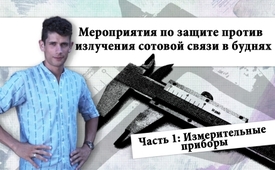 Мероприятия по защите против излучения сотовой связи в буднях Часть 1: Измерительные приборы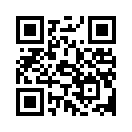 Для устранения излучения необходимо знать, откуда оно исходит и в каких пределах. Для локализации источников излучения необходимы специальные измерительные приборы. В этом коротком семинаре вы познакомитесь с двумя приборами для определения высокочастотного и низкочастотного излучения.Теперь я кратко объясню вам, как используются измерительные приборы, на что следует обращать внимание, чтобы вы знали, для чего они пригодны.
В качестве примера расскажу вам о двух очень хороших устройствах: первое - Esmog-Spion, второе - Gigaherz HFE 35c. Прибор Esmog-Spion может измерять как низкие, так и высокие частоты. Устройство HFE 35c измеряет только высокие частоты. Как вы знаете, измерительные приборы предназначены для определения источника излучения, т.е. мне нужно знать, исходит ли излучение от передатчика мобильного телефона, соседа или откуда-то еще. Также мне необходимо понять, насколько высок уровень радиации, потому что если я хочу экранировать свой дом, то нужно достичь контрольного значения в 1 микроватт на м2, и для этого необходимо знать, насколько высок уровень радиации в квартире. Кроме того, измерительные приборы хорошо подходят для анализа источников излучения: это радиотелефон, WiFi или вышка мобильной связи. Показания приведены для всех приборов в микроваттах/м2. Это просто единица измерения излучения, и она показывает, сколько энергии передается.
Я упомянул эталонное значение для спальни: 1 микроватт на м2.
Коротко объясню, как функционирует HFE 35c. Это устройство, которое используется с направленной антенной. Но оно также может быть использовано и с другой антенной, которая не предназначена для направления, но которую вы просто держите в помещении, а затем получаете измеряемое значение. Здесь подключается экранированный кабель BNC, здесь включается устройство. У нас есть две шкалы, это небольшой масштаб от 0 до 199,9 микроватт/м2, а это большой масштаб от 0-2000 соответственно до 1 999 микроватт/м2. Большая шкала не такая точная, поэтому я переключаюсь на маленькую: при таком небольшом значении, которое у нас есть, я могу получить более корректную информацию.
И теперь я вижу, что уровень излучения здесь 0:00 - это было бы идеально. Видите ли, сейчас мы используем это устройство с направленной антенной. Если я немного повернусь, то мы видим, что значение поднимается до 0,4 – это по-прежнему очень хороший показатель. Для спальни это значение было равно 1 микроватт/м2 - это допустимо. Еще одна вещь, о которой следует упомянуть - это переключатель Peak/RMS. Здесь нужно переключиться на Peak, который показывает текущее максимальное значение. RMS будет средним значением текущего максимального и минимального значения, так что нам это не нужно. Это фальсификация предельного значения, так сказать. Далее у нас здесь регулятор громкости для преобразования мобильного радиосигнала в нормальные звуковые сигналы. Тут так мало излучения, что мы ничего не слышим. Если будет действительно много излучения, этот звук станет очень неприятным. Это очень хороший прибор, особенно для биологов-строителей. Он больше подходит профессионалам и тем, кому нужна более точная информация об уровне излучения. Вот еще один образец, Esmog-Spion. Это очень простое в использовании устройство. Вы снова выдвигаете антенну на первую ступень, вводите ее сюда – HF, т.е. на высокую частоту. Значения также приводятся в микроваттах/м2, начиная с 10 и заканчивая 1000. 10 будет уже слишком много для спальни. Поэтому, если прибор светится зеленым, не думайте, что все хорошо. Итак, если я теперь прикасаюсь к антенне здесь, то мое тело функционирует как антенна, и поэтому мы имеем более высокое значение. Но это искажение. Вот как это измеряется. У нас тут очень хорошие значения, как показал другой прибор. Если бы это значение превысило масштаб 1000 микроватт на м2, то можно было бы нажать кнопку. При нажатии считываемое значение умножается на 10, а это соответствует реальному значению. Это очень простое устройство, с его помощью можно измерять и низкие частоты. Можно измерять низкие частоты (NF) просто переставив штекер. Нажимаем кнопку «Ende», а потом посмотрим, какие у нас тут значения. Чтобы можно было измерить низкие частоты NF, палец должен быть прижат к винту под красной кнопкой.от --Источники:--Может быть вас тоже интересует:#5G_Mobilnojeizlutschenie - 5G_Мобильное излучение - www.kla.tv/5G_MobilnojeizlutschenieKla.TV – Другие новости ... свободные – независимые – без цензуры ...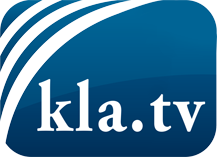 О чем СМИ не должны молчать ...Мало слышанное от народа, для народа...регулярные новости на www.kla.tv/ruОставайтесь с нами!Бесплатную рассылку новостей по электронной почте
Вы можете получить по ссылке www.kla.tv/abo-ruИнструкция по безопасности:Несогласные голоса, к сожалению, все снова подвергаются цензуре и подавлению. До тех пор, пока мы не будем сообщать в соответствии с интересами и идеологией системной прессы, мы всегда должны ожидать, что будут искать предлоги, чтобы заблокировать или навредить Kla.TV.Поэтому объединитесь сегодня в сеть независимо от интернета!
Нажмите здесь: www.kla.tv/vernetzung&lang=ruЛицензия:    Creative Commons License с указанием названия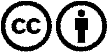 Распространение и переработка желательно с указанием названия! При этом материал не может быть представлен вне контекста. Учреждения, финансируемые за счет государственных средств, не могут пользоваться ими без консультации. Нарушения могут преследоваться по закону.